Практикум по программированию на языкеЭти задачи могут стать тематикой серии уроков по программированию. Можно порекомендовать учителю разделить класс на несколько подгрупп по 4-5 человек, каждой из которых предложить одну из перечисленных задач. В группу обязательно должны войти сильный и слабый ученики. Учащиеся должны самостоятельно продумать алгоритм решения задачи, составить программу, отладить её и проанализировать результаты. Практику заканчивается защитой программ и демонстрацией результатов. Ученик, выступающий на защите, определяется накануне. Любому участнику группы могут быть заданы вопросы в ходе защиты.Приводимые программы помогут разобраться с основами программирования и языком Visual Basic, помогут найти ключ к решению многих других задач.Раздел 1. Удивительные числаПИФАГОРОВЫ ЧИСЛАПифагоровыми числами называются тройка натуральных чисел a, b, c, удовлетворяющих условию :  a2  + b2 = c2.Например числа ( 3, 4, 5) являются пифагоровыми.Эта тройка была уже известна в Древнем Египте. Говорят, что строители пирамид, чтобы начертить прямой угол, пользовались верёвкой, разделённой на 12 равных частей. Сгиба её, получили треугольник, стороны которого составляли 3, 4 и 5 частей.Задание: Найти и напечатать все пифагоровы числа, не превышающие 20.РЕШЕНИЕ:Dim   a,  b,  c,  cx   As   Integer Private  Sub  Command1_Click()For  a= 1  To  20For  b= a  To  20cx = a * a + b *bc = 2 + 1Do While  ( c * c  < cx ) And  ( c < 20 )C = c +1If  c*c = cx  Then   Form1. Print a,  b, cLoopNext  bNext  aEnd  SubОтвет:   3,4,5;   5,12,13;   6,8,10;   8,15,17;  9,12,15;    12,16,20.СОВЕРШЕННЫЕ ЧИСЛАСовершенным называется число равное сумме своих делителей.Например, число 6:   6=1+2+3Свершенные числа чрезвычайно высоко ценились. Недаром в библии сказано, что мир сотворён за 6 дней: ведь это первое совершенное число. Древним грекам были известны только 4 первых совершенных числа. Даже в ХII веке церковь утверждала, что для спасения души достаточно найти пятое число. Это число было найдено только в XV веке.Совершенные числа ещё не полностью исследованы: неизвестно конечно или бесконечно число совершенных чисел, до сих пор не найдено ни одно нечетное совершенное число.Задание: Найдите совершенные числа в интервале [1,10000].РЕШЕНИЕ:На форме достаточно разместить только командную кнопку (самый простой вариант), для такого варианта приводится программный код:Const n = 10000Dim D (2 To n) As Integer,  k,  p  As   IntegerPrivate Sub Command1_Click( )For k = 2 To nD (k) = 1Next kFor k = 2 To  Int  (n / 2)р = k + kDo While   p  <=  nD (p) = D (p) + k р = p + kLoopNext kFor k = 2   To  nIf   D(k) = k   Then   Form1.  Print kNext  kEnd  SubОтвет: 6,  28,  496,  8128.АВТОМОРФНЫЕ ЧИСЛААвтоморфным называется число, равное последним цифрам своего квадрата.Например:    5 и 25 (52=25 ,    25 и 625 (252=625)Задание: найдите и напечатайте все автоморфные числа в интервале [m , n].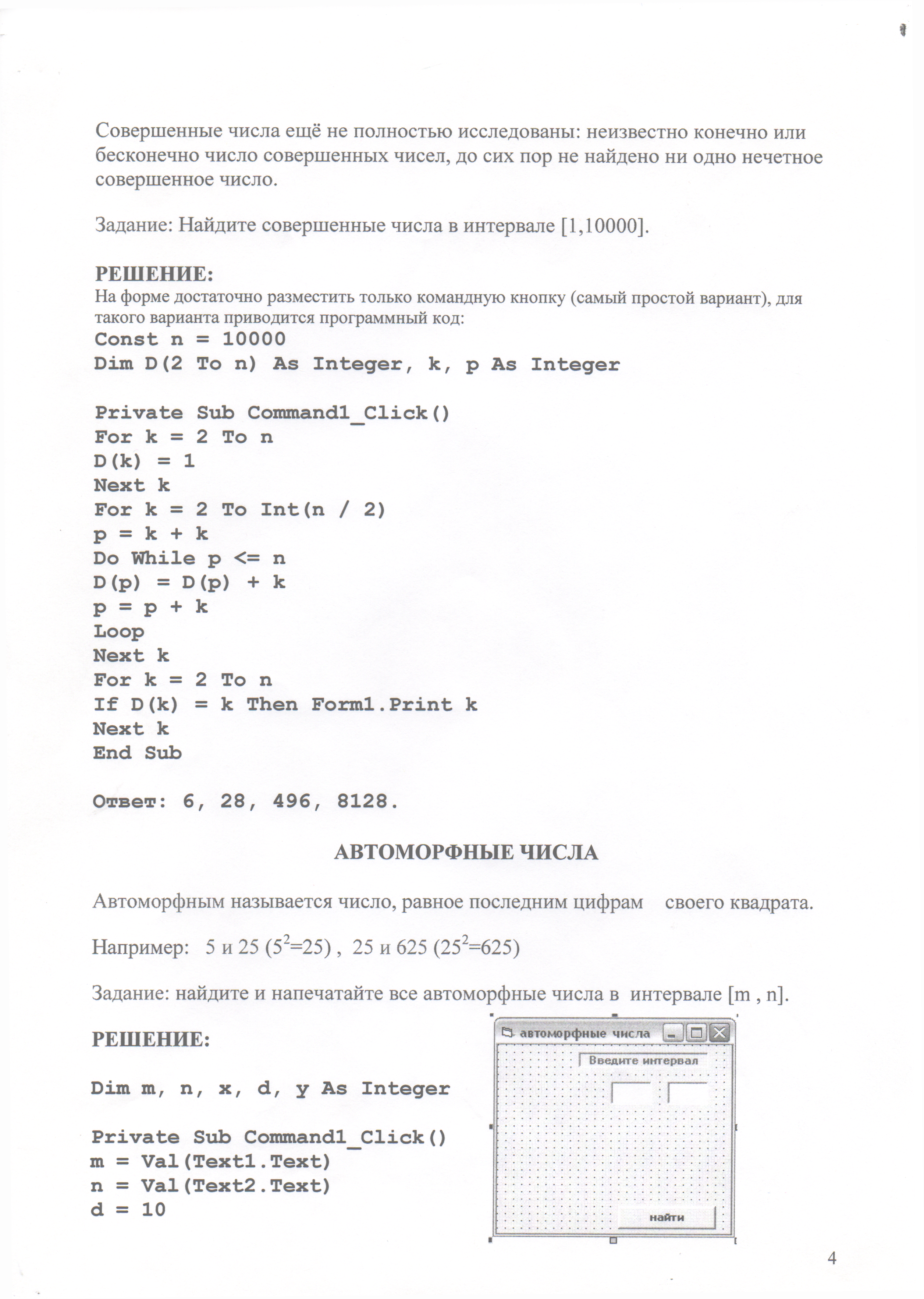 РЕШЕНИЕ:Dim   m, n, x, d, y  As  Integer   Private  Sub  Command1_Click( )m = Val  (Text1.Text)n = Val (Text2.Text)d = 10 For  x = m  To  nDo   While   d <= xd = d * 10LoopIf  (x * x  Mod  d = x)  And  (x * x <= n) ThenForm1.Print x;   x *xEnd IfNext  xEnd SubОтветы:  на интервале [1,10000]  найдены   1,1    5,25    6,36    25,625     76,5776ЧИСЛА ФИБОНАЧЧИЧислами Фибоначчи называются члены ряда:F(1)=F(2)=1F(n)=F(n-1)+F(n-2)   для n>=3.Числа получили название в честь итальянского математика Leonardo Pisanto, известного под именем Фибоначчи, который предложил такую задачу: пара кроликов каждый месяц даёт приплод двух кроликов (самца и самку), от которых уже через два месяца получается новый приплод. Сколько кроликов будет через год?Задание: Определите k-ое число Фибоначчи.РЕШЕНИЕ:     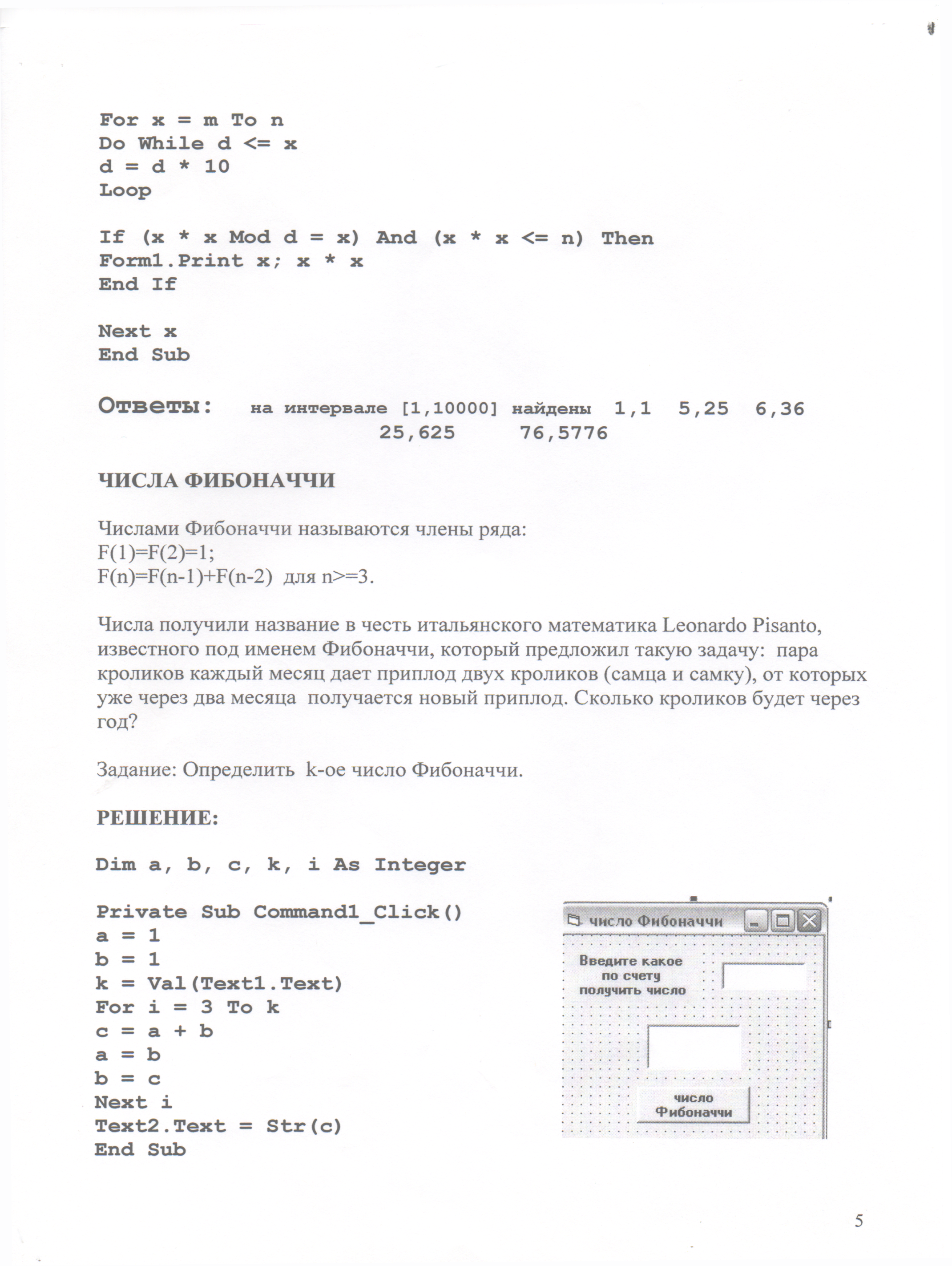 Dim    a, b, c, k,  i  As   Integer Private Sub Command1_Click ( )a = 1b = 1k = Val (Text1.Text)For  i = 3  To  kc = a + ba = bb = cNext i Text2.Text =  Str (c)End Sub   ЧИСЛА АРМСТРОНГАЧислом Армстронга называется число, состоящее из n(n>1) цифр, если сумма его цифр, возведенных в n-ю степень, равна самому этому числу.Например: числом Армстронга  является число 153, так как 153=13+53+33Задание: Найдите все n-значные числа Армстронга (n-входное данное, n<=10)РЕШЕНИЕ:Dim step ( 0 To 9 ) As Long , _n , x , min , max , sum , k , l , p  As  LongPrivate Sub Command1_Click()n = Val (Texst1.Text)For k= 1 To 9step (k) = kFor  l = 2 To nstep (k) = step (k) * kNext  lNext  kmin = 1For  l = 1 To  n– 1min = min * 10Next  lmax = min * 10 – 1For x = min  To  max p = xsum = 0For 1 = 1  To  nSum = sum + step ( p  Mod  10 )p = Int ( p / 10 )Next  lIf  sum  = x  Then  Form1. Print  xNext  xEnd SubОтветы:  при  n=5  это числа    54748,   92727,  93084Раздел 2.Задачи различной тематики.1. По распоряжению директора из списка литературы, заказанной для школьной библиотеки, нужно вычеркнуть книги, стоимость которых превышает К рублей. Составить программу, выводящую на экран окончательный список книг.РЕШЕНИЕИзначально создаются два файла: список книг и цены по этим книгам. Создается пользовательский интерфейс, например: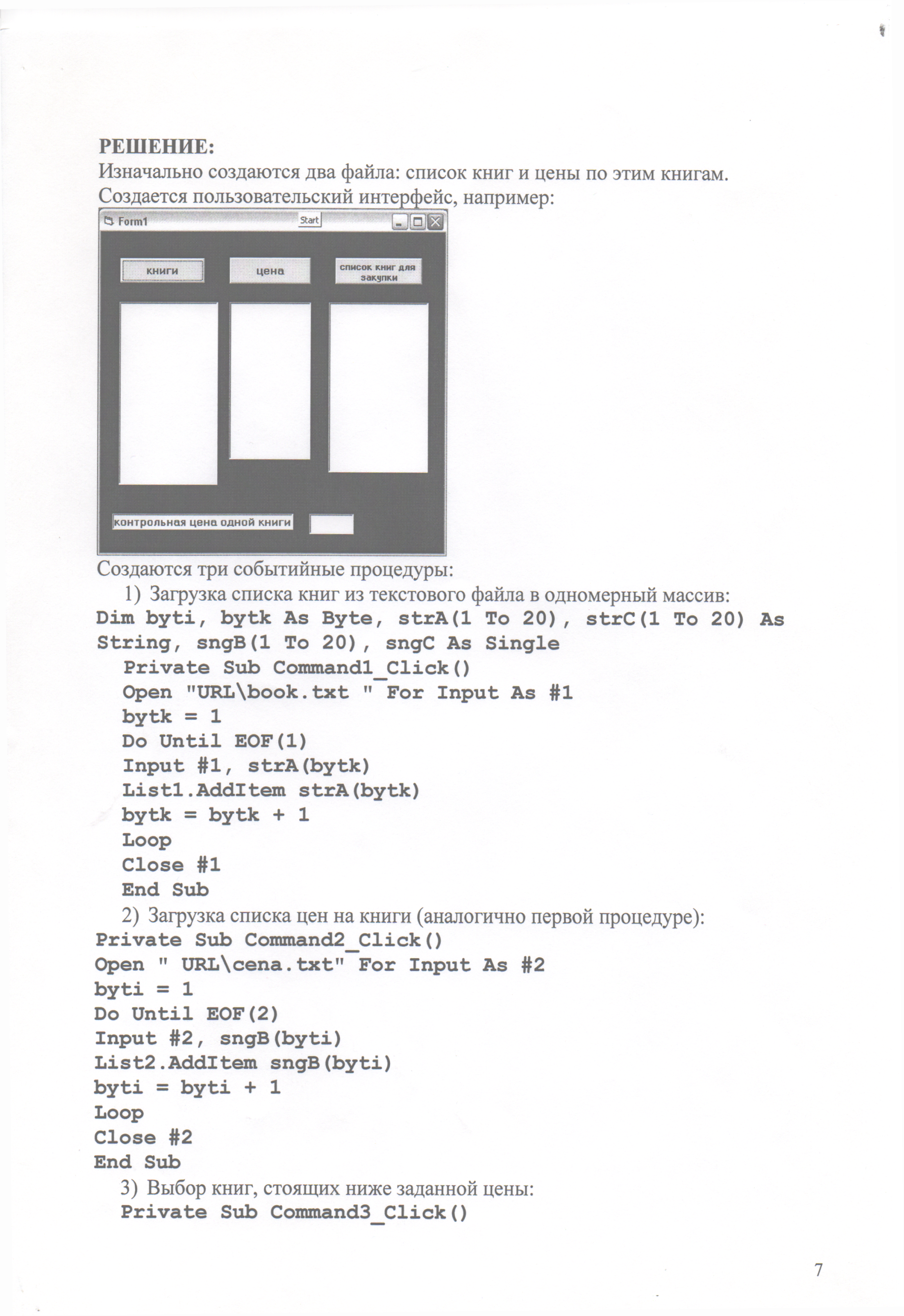 Создаются три событийные процедуры:Загрузка списка книг из текстового файла в одномерный массив:Dim byti  ,  bytk  As  Byte ,  strA  (1 To 20) ,  strC (1 To 20)  AsString ,  sngB  (1 To 20) ,  sngC  As  Single       Private  Sub  Command1_Click ( )       Open «URL/book.txt»   For  Input  As #1        bytk = 1        Do  Until  EOF (1)        Input  #1 ,  strA  (bytk)        List1. AddItem   strA (bytk)        bytk = bytk + 1        Loop         Close  # 1        End  SubЗагрузка списка цен на книги (аналогично первой  поцедуре  ):Private  Sub Command2_Click( ) Open  «URL / cena. txt»   For  Input   As # 2byti = 1Do Unti1  EOF (2)Input # 2 ,  sngB (byti)byti = byti + 1LoopClose # 2End SubВыбор книг, состоящих ниже заданной цены:Private Sub Command3_Click ( )sngC = Val (Text1.Text)bytj = 1For bytk = 1 to 10If  sngC > sngB(bytk)  Then  strC (bytj) = strA (bytk)bytj = butj + 1Next bytkFor bytj = 1 to 10List3.AddItem  strC (bytj)Next  bytjEnd sub2. Создать программу сортирующую компьютерные термины (заданы в текстовом файле) в алфавитном порядке.РЕШЕНИЕ:Необходимо создать два файла: в одном находится алфавит, в другом – термины. Также как и в первой задаче создаются процедуры загрузки данных в соответствующие одномерные массивы:Dim bytI , bytK  As Byte , strA(1 to 33) , strB(1 to 10) , _strC(1 to 10)  As  StringPrivate Sub cmdAlph_Click ()Open “URL \alphabet.txt» _For Input As  #1For butI = 1 to 33Input  #1 ,  strA (bytI)txtAlph.Text = txtAlph.Text + strA (bytI)Next bytIClose #1End SubPrivate Sub cmdTerm_Click()Open «URL\term.txt»  For Input  As #2bytI = 1Do Until  EOF (2)Input  #2 ,  strB(bytI)IstTerm.AddItem  strB (bytI)bytI = bytI + 1Close #2End SubДалее создаются процедуры сортировки массива терминов и вывода результата:Private Sub cmdSort_Click()BytJ = 1For bytK = 1  To  33For bytI = 1  To  10If strA (bytK)  = LeftS (strB(bytI) , 1)_Then strC (bytJ) = strB(bytI) : bytJ = bytJ  = bytJ + 1Next  bytINext  bytKEnd SubPrivate  Sub  cmdRez_Click ()For  bytJ = 1  To  10lstSort.AddItem  strC (bytJ)Next  bytJEnd  SubПримерный образец пользовательского интерфейса программы: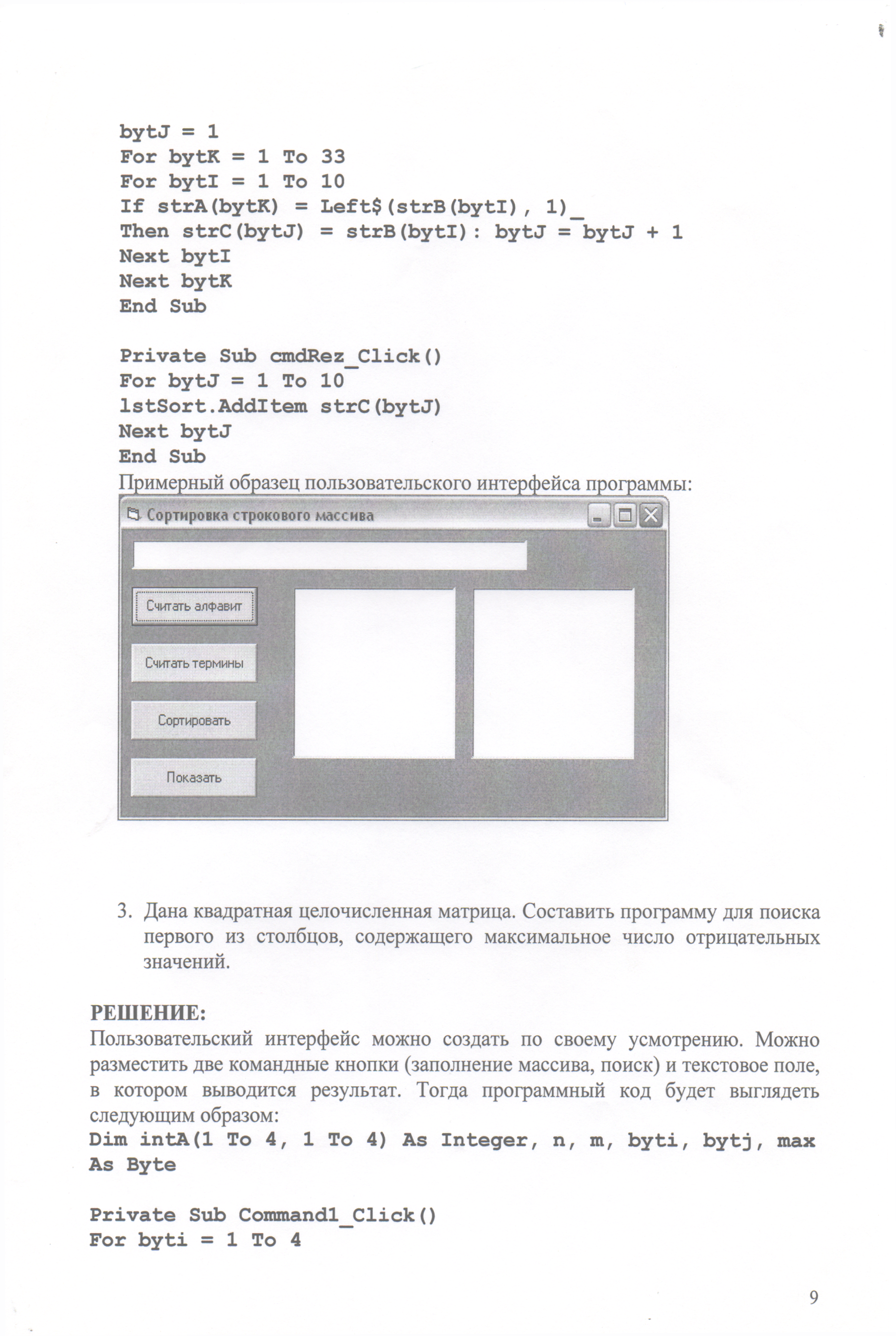 3. Дана квадратная целочисленная матрица. Составить программу для поиска первого из столбцов, содержащего максимальное число отрицательных значений.РЕШЕНИЕ: Пользовательский интерфейс можно создать по своему усмотрению. Можно разместить две командные кнопки (заполнение массива, поиск) и текстовое поле, в котором  выводится результат. Тогда программный код будет выглядеть следующим образом:Dim  intA (1  To  4,  1  To  4)  As  Integer,  n,  m,  byti,  bytj,  maxAs  BytePrivate  Sub  Commad1_Click ()For  byti  =  1  To  4For bytj = 1 To 4Randomize intA (byti, bytj) = (-100 - 99) * Rnd + 99Form1.Print   intA (byti, bytj)Next  bytjNext  bytiEnd SubPrivate Sub Command2_Click ( )k& = 0max = 0bytj = 1DoFor byti = 1 To 4If   intA (byti, bytj)  < 0  Then   k& = k& + 1Next  bytiIf   max < k&   Then   max = k&: Text1.Text = «Max отр. эл-тов_в столбце»  + Str (bytj)bytj = bytj + 1Loop  Until   bytj = 5End Sub  4.Составить программу для нахождения в заданной строке слова максимальной длины. Если таких слов несколько вывести на экран последнее из них.РЕШЕНИЕ:Условие задачи очень стандартное. В школьном курсе информатике таких задач много. Поэтому приведем решение этой задачи с помощью Visual Basic. 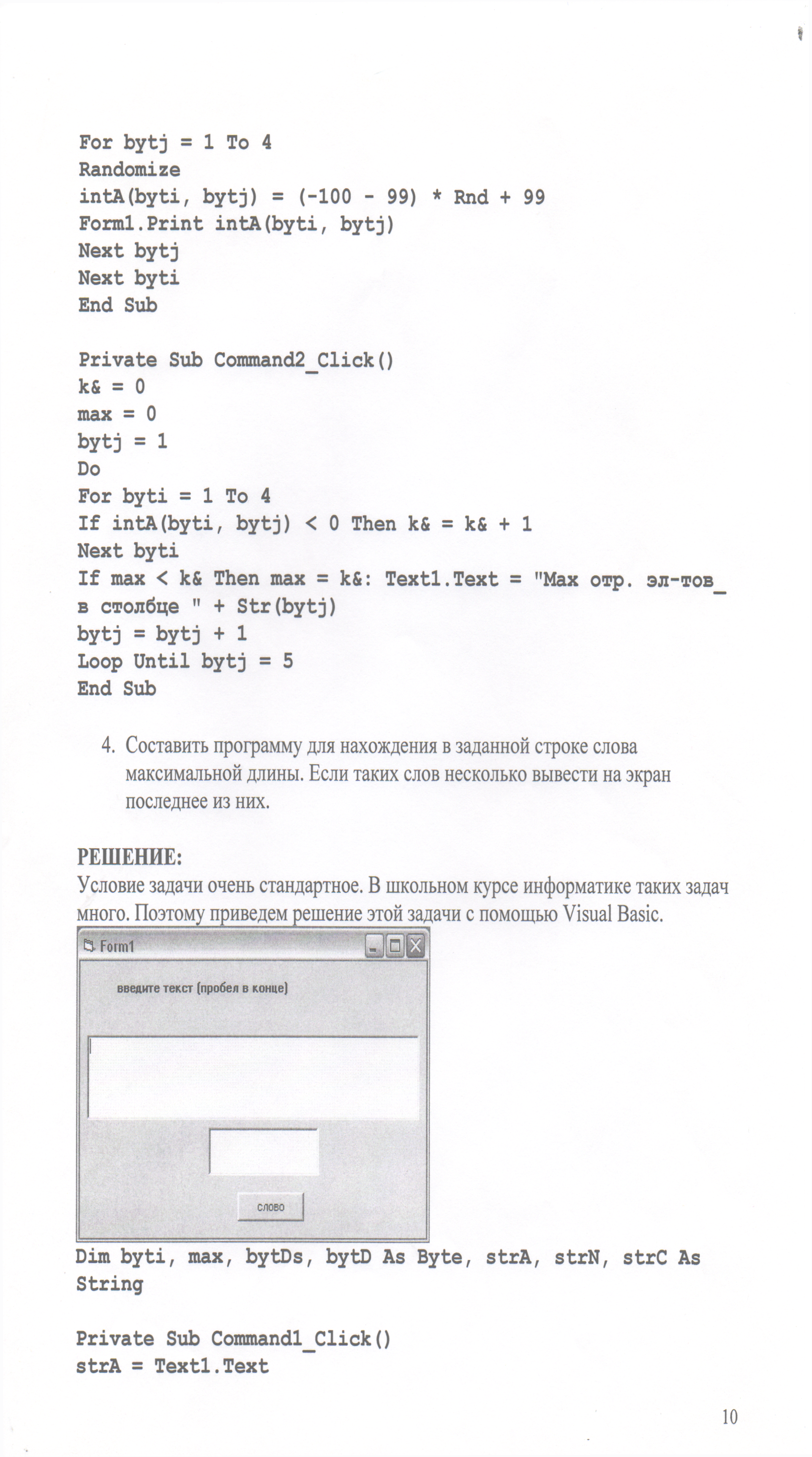 Dim byti,  max,  bytDs,  bytD   As   Byte,   strA,   strN,   strC   As   StringPrivate Sub Command1_Click ( )strA = Text1.TextBytD = Len(strA) ‘длина предложенияbytDs = 0 ‘длина текущего словаmax = 0 ‘длина словаpoz& = 0 ‘позиция слова в предложенииFor byti = 1 to bytDstrC = Mid(strA,byti,1)poz& = bytiIf  strC <>  “  “  Then  bytDs = bytDs + 1   Else:   If  max < bytDsThen  max = bytDs : bytDs = 0 : strN = Mid(strA, byti – max , max)Nxext  bytiText2 = strNForm1.Print maxEnd Sub5. Дана строка, содержащая строчные буквы латинского алфавита , арабские цифры и круглые скобки. Составить программу для удаления части строки, заключенной в первую по порядку пару круглых скобок.РЕШЕНИЕ:Dim byti,  bytD   As  Byte,  strA,  strN, strC  As  StringPrivate  Sub  Command1_Cick()strA = Text1.TextbytD = Len (strA0)  ‘длина предложенияFor byti = 1  To  bytDstrC = Mid (ctrA, byti, 1)If  strC = “(“ Then  strN = Left(strA, byti – 1)If strC = “(“ Then strK = Right(strA, bytD – byti)Next bytiText2 = strN + strKEnd Sub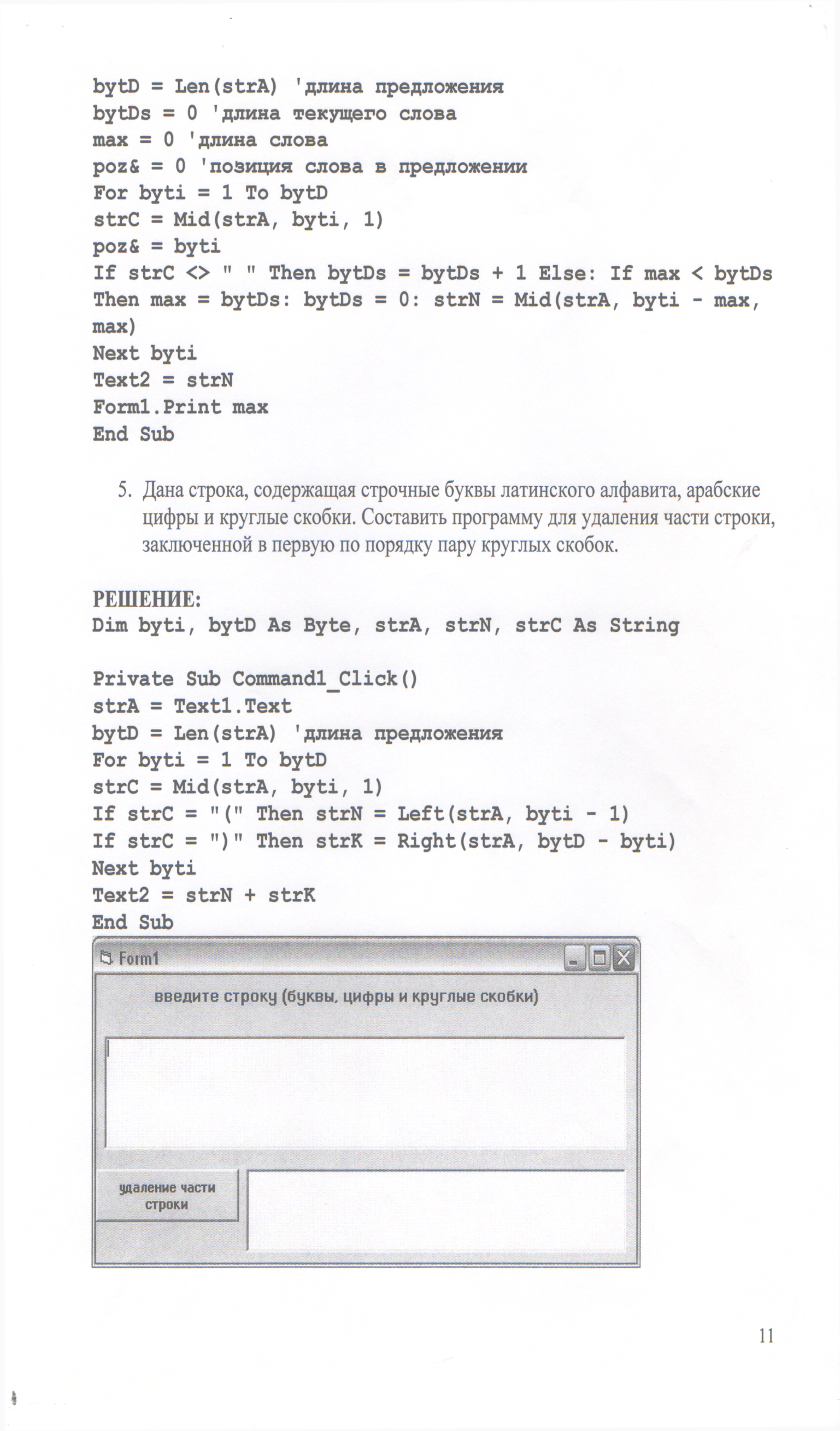 6. Напечатать все простые числа, не превосходящие заданное число М.РЕШЕНИЕ:Чтобы ускорить вычисления, полезно завести таблицу для уже найденных простых чисел и проверять делимость очередного кандидата только на числа из этой таблицы. Четные числа, естественно не рассматриваются.Таблица понадобится менее чем на /2 чисел, поэтому таблицы на 1000 чисел хватит для печати простых чисел до 4000000.Пользовательский интерфейс проекта ( минимум ):На форме можно  разместить текстовое поле, в которое будет вводиться М, и кнопку для реализации событийной процедуры.Программный код:Dim m , n , k , As Integer , P ( 1 To 100 ) As IntegerPrivate Sub Command1_Click ( )m = Val (Text1. Text )If  m > 1 Then Form1 . Print «2»If  m < 2 Then Form1 . Print «3»If  m < 5 Then GoTo 50 n = Sqr ( m ) / 2 + 1k= 1 : P ( 1) = 3 For  i = 5 To m Step 2For  j = 1 To k : q = P ( j )If  i Mod q = 0  Then  GoTo 49Next jForm1 . Print iIf  k  >=  n Then GoTo 49k = k + 1 : P ( k ) = i49  Next i  50  End Sub 